Hranice slušnostiAndrea ŽiškováZáklady společenských věd, Český jazyk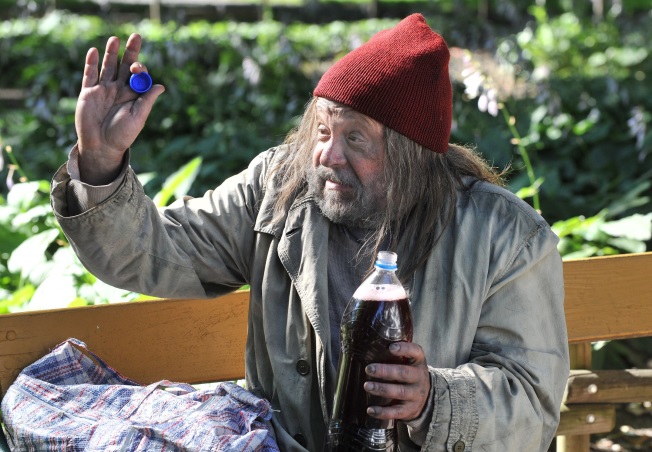 Určeno: výhradně starším studentůmPočet studentů: 10Učebna: oktávaNavzdory dost abstraktnímu obsahu projektu jsme si vytyčili jasný cíl – pokusíme se zmapovat, kde končí slušnost a začíná slabost, či podlézavost.  Tato rovina se týká především současného politického dění u nás i ve světě. Druhá rovina projektu je postihnout, jaká klišé se lidem nabízejí ve vztahu k pojmu slušnost. Seznámíme se se způsobem života lidí, kteří  se obecně za slušné nepovažují /bezdomovci/. Dále pak postihnout hranici toho, co do demokratické společnosti / kde se ctí svoboda jednotlivce, svoboda projevu/ nepatří.Čeká nás: Netradiční prohlídka města s bezdomovcemZhlédnutí kultovního filmu Lid versus Larry FlintAnketa na uliciPráce s tiskemČASOVÝ HARMONOGRAM:Pondělí: 9 – 13 film, práce ve škole                 13 – 16 anketa v terénuÚterý : 9 – 15 práce v terénu, prohlídka s bezdomovcem, sbírání obrazového materiáluStředa: 9 – 14 škola, zpracování materiálu, 14  - 15 pokračování anketyČtvrtek :  8 – 10 práce v terénu                  10. 45  tvorba prezentace